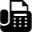 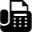 ≪ オンライン就業相談 お申込みフォーム ≫▼下記にご記入の上、岡山県ナースセンターへＦＡＸにて送付してください。❖後日、日時確定の正式連絡をさせていただきます。その他ご要望等があれば下記へご記入ください。【お問合せ】岡山県ナースセンター　Tel.086-226-3639氏　　名　   ※必須ふりがな　  ※必須生年月日　  ※必須資　　格　  ※必須□保健師　　□助産師　　□看護師　　□准看護師現在の状況　※必須□未就業　　□就業中　　□学生メールアドレス　※必須就業相談の日時、電話番号　  ※必須※日中およびオンライン相談当日に連絡がとれる番号住　　所eナースセンターへの登録※必須□登録済　　□登録未相談内容    ※必須※具体的な相談内容をご記入ください。第一希望日（時間）※必須　　月　　　日　（　　　：　　　～30分程度）第二希望日（時間）※必須　　月　　　日　（　　　：　　　～30分程度）